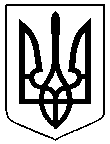 ВІДДІЛ ОСВІТИ БОГУСЛАВСЬКОЇ РАЙДЕРЖАДМІНІСТРАЦІЇНАКАЗ15.09.2016 									№179-агПро організацію профілактичноїроботи з безпеки життєдіяльності в осінньо-зимовий період 2016/2017 навчального рокуНа виконання Законів України "Про пожежну безпеку", "Про дорожній рух", "Про охорону праці", розпорядження Кабінету Міністрів України від         08 листопада 2007 року № 980-р "Про затвердження плану першочергових заходів з профілактики травматизму невиробничого характеру", наказу Міністерства освіти і науки України від 26.11.2015 № 1242 "Про заходи щодо поліпшення профілактики з попередження побутового травматизму серед дітей", Правил пожежної безпеки для закладів, установ і організацій системи освіти України, затверджених спільним наказом Міністерства освіти і науки України і Головного управління державної пожежної охорони МНС України від 30.09.98  № 348/70, Плану першочергових заходів з профілактики травматизму невиробничого характеру у Київській області на 2016 рік, листа Головного управління ДСНС України у Київській області від 31.03.2016 № 66/1/2349 "Про посилення протипожежного захисту", з метою збереження життя і здоров’я дітей, учнівської та студентської молоді НАКАЗУЮ:1. Керівникам загальноосвітніх та позашкільних навчальних закладів освіти :проаналізувати виконання наказів департаменту освіти і науки від 04.03.2015 № 50 "Про організацію профілактичної роботи з безпеки життєдіяльності у весняно-літній період 2016 року" та від 17.06.2016 №200 «Про підготовку та організований початок 2016/2017 навчального року»             у частині виконання протипожежних заходів до 03.10.2016обстежити території навчальних закладів і прилеглі території з метою виявлення об’єктів, що становлять потенційну небезпеку; поінформувати місцеві управління ДСНС, відповідні служби про виявлені порушення; вжити заходів щодо закриття цих об’єктів, призупинення їхньої діяльності тощо до 03.10.2016переглянути в навчальних закладах плани евакуації, в яких чітко розподілити обов’язки між персоналом на випадок виникнення пожежі, здійснити перевірку евакуаційних виходів, коридорів, тамбурів, східців та провести практичні заняття з відпрацювання планів евакуації у надзвичайних ситуаціях до 03.10.2016провести бесіди щодо попередження пожеж у школі та вдома, безпечного поводження на водоймах та льоду, з безпеки дорожнього руху для учнів молодших класів та інструктажі з працівниками навчальних закладів щодо правил пожежної безпекидо 03.10.2016очистити територію, виробничі, складські, господарські приміщення, горища, підвали від легкозаймистих матеріалів, категорично заборонити спалювання сміття, залишків рослинності, виробничих відходів поблизу будівель, споруд, а також використання пожежної техніки та інвентарю не за призначеннямдо 10.10.2016провести для учнів основної та старшої школи спеціальні заняття з  протипожежної безпеки та цивільного захисту, правил поводження з незнайомими і вибухонебезпечними предметами та речовинами, безпечного поводження на водних об’єктах та льоду, безпеки дорожнього руху, здійснити перевірку засвоєння цих правил та відповідно оформити журнали інструктажів  до 10.10.2016спільно з представниками державної служби з надзвичайних ситуацій повторно провести обстеження стану протипожежного захисту навчальних закладів; особливу увагу звернути на готовність до безпечної роботи котелень, електромереж та електрообладнання, систем автоматичної пожежної сигналізації, внутрішнього протипожежного водопроводу, пожежних водоймищ, первинних засобів пожежогасіння, наявність на водонапірних баштах пристроїв для забору води пожежними автомобілями до 24.10.2016 вжити заходів щодо створення безпечних умов для проведення новорічних свят у навчальних закладах; призначити осіб, відповідальних за організацію свят, дотримання правопорядку під час їх проведення; провести роз’яснювальну роботу з учнями щодо заборони використання відкритого вогню, петард, вибухонебезпечних предметівдо 12.12.2016 категорично заборонити використання свічок та інших джерел відкритого вогню; у разі відключення електроенергії для освітлення приміщень використовувати електричні ліхтарі постійнозабезпечити у навчальних закладах постійний телефонний зв’язокпостійнозобов’язати черговий персонал навчальних закладів з цілодобовим перебуванням дітей щоденно передавати до підрозділів пожежної охорони інформацію про кількість людей, які знаходяться в будівлях у нічний часпостійнопосилити відповідальність керівників навчальних закладів за створення безпечних умов для учнів під час їх перебування у закладахпостійно забезпечити збереження та розширення мережі гуртків, факультативів із цивільного захисту, безпеки життєдіяльності, основ медичних знань та рятувальної справипостійнозабезпечити додержання вимог санітарного законодавства під час перебування учнів у групах продовженого дня, сезонних спалахів гострих респіраторних захворювань та грипупостійно у випадку зниження температури повітря керуватися порядком дій під час несприятливих природно-кліматичних умов (додаток) постійнорозробити та затвердити орієнтовні плани заходів з підготовки і проведення Тижня знань безпеки життєдіяльності та надати їх копії відділу освіти на електронну адресу: ludmilapuzova76@gmail.com 										до 26.09.2016забезпечити протягом жовтня-листопада поточного року проведення Тижня знань безпеки життєдіяльності у дошкільних, загальноосвітніх навчальних закладах області								жовтень, листопад 2016 рокузалучати до проведення зазначених заходів працівників місцевих відділів Державної служби з надзвичайних ситуацій  та служб цивільного захисту											постійнопро вжиті заходи інформувати відділ освіти Богуславської РДА							до 12.12.2016, 08.02.2017.Контроль за виконанням наказу залишаю за собою.Начальник відділу освіти 		О.В.Поліщук    Підготувала 								Пижова Л. А.З наказом ознайомлені					          Керівники ЗНЗ та ДНЗДодаток до наказу департаменту освіти і науки   від 12.09.2016    №  _273         Порядок дій під час несприятливих природних кліматичних умовЗгідно з п.5.5/ ДСанПіН у приміщеннях загальноосвітніх навчальних закладів (далі – ЗНЗ) вологість повітря має бути 40-60%, температура повітря в класах і кабінетах – 17-20°С, у навчальних майстернях – 16-18°С, у спортивному залі – 15-17°С, у роздягальнях при спортивному залі – 19-23°С, в актовому залі – 17-20°С, у бібліотеці – 16-18°С, у медичних кабінетах – 21-23°С, у рекреаціях – 16-18°С, у спальних приміщеннях – 18-20°С, в умивальних – 20-23°С, у вестибюлі, гардеробі – 16-19°С, у туалетах – 17-21°С, у душових – не нижче 25°С. Відповідно до п.9.20/ Державних санітарних правил і норм влаштування, утримання загальноосвітніх навчальних закладів та організації навчально-виховного процесу (далі – ДСанПіН) при зниженні температури повітря до мінус 20°С, при швидкості руху повітря більше 5 м/с і при підвищенні вологості вище 80% для учнів початкових класів та при температурі повітря мінус 24°С – для учнів 5-12 класів органи місцевої виконавчої влади приймають рішення про призупинення навчально – виховного процесу.Рішення про призупинення приймається районними (міськими) органами виконавчої влади за поданням головного санітарного лікаря відповідної території (розпорядження Кабінету Міністрів України від 26.11.2003 №705 “Про заходи щодо профілактики грипу та інших гострих респіраторних захворювань”).У разі призупинення навчального процесу керівники місцевих органів управління освітою та ЗНЗ повинні вжити заходів щодо забезпечення виконання навчальних програм і недопущення фактів перевантаження школярів.Можливі шляхи: організація дистанційного навчання чи/або ущільнення навчального матеріалу.Враховуючи кліматичні умови навчальні заклади за погодженням із районними (міськими) відділами освіти мають право вносити зміни до структури навчального року та графіка учнівських канікул. Тривалість канікул протягом навчального року не повинна становити менше 30 календарних днів (ст. 16 Закону України “Про загальну середню освіту”, п. 42 Положення про загальноосвітній навчальний заклад, затвердженого постановою Кабінету Міністрів України від 27.08.2010 № 778).К.А. ІвченкоО.В. Миргородський К.М.МиргородськаВ.М.ВербіцькийВ.В.ЗлочевськаН.В. ЛяшенкоЛ.Ф. БайбузТ.Т.НеборакО.О. МохаМ.І. ЧмирО.В. ХимородаС.М.ТкаличМ.І. БайбарзаВ.А. КушнірЛ.І.ДороганьЛ.М. ГлазкоТ.Г. ЦаренкоТ.В.ЖамськаІ.М. ПоліщукМ.О.ДавиденкоС.П.Ткаченко Г.М.АртеменкоМ.М.СімакЛ.А.Пушенко